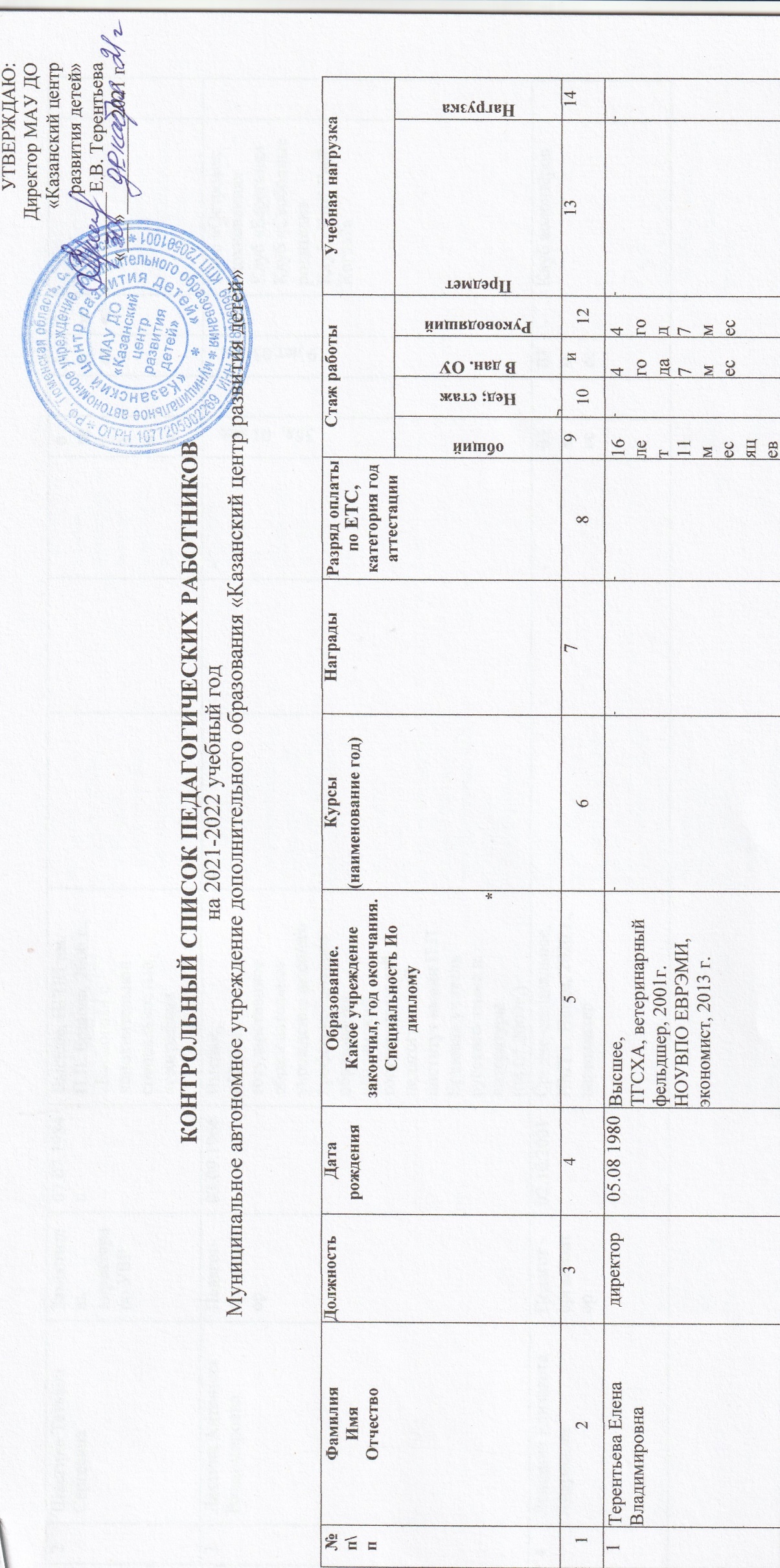 2Шангина Татьяна СергеевнаЗаместитель директора по УВР07.07.1984гВысшее, ИГПИ им. П.П. Ершова, 2006 г., «Биология» с дополнительной специальностью «география»6 лет 3мес5мес5мес3Лахтина Антонина ВладимировнаПедагог- организатор03.09.1966Высшее,г.Ишим, государственное образовательное учреждение высшего профессионального образования «Ишимский государственный педагогический институт имени П.П. Ершова» учитель русского языка и литературы (04.07.2007г.)---35л,  01 мес.9 лет,03 мес.-Клуб «Островок вдохновения»Клуб «Берегиня»Клуб «Свободные родители»Клуб «Что? Где? Когда?»4Локшина Елизавета АндреевнаПедагог -  организатор02.10.2001Средне-специальное, ИМТ г. Ишим, 2020 г., парикмахер--03 мес03 мес-Клуб волонтёров5Филиппова Светлана ВладимировнаПедагог дополнительного образования22.10.1974Средне профессиональное, Голышмановское педагогическое училище, учитель физкультуры, 1994г.19.11.2019г г.Тюмень, «Современные подходы к проектированию  содержания программ художественной и социально –педагогической направленностей в учреждениях ДО15.01.19-31.01.19г г.Киров  АНОО ДПО Академия образования взрослых «Альтернатива по дополнительной профессиональной программе «Актуальные вопросы работы педагога дополнительного образования с деть ОВЗ»Присвоена первая   квалификационная категория, на основании приказа Департамента образования и науки Тюменской области № 116-к от 28.05.2020 года.30лет 04 мес.4 года5 мес-«Выжигание»,«Техномагия»,«Лего мир»,«Конструктория»,«Мастерилка»,»Туристы-краеведы», «Юнармия»686Лебедева Ксения ВалерьевнаСпециалист по работе с молодёжью25.03.1998Среднее-профессиональное, ГАПОУ ТО "Тюменский лесотехнический техникум" город Тюмень, 2019г., кинологияКурсы повышения квалификации "Формы, методы и технологии воспитательной работы в дополнительном образовании" 30.09.2021-07.10.2021  --2 года 10 мес-3 мес-Клуб  «АктивLaiv», Профилактика,«Очумелые ручки»7Агиев Амир СалмановичПедагог – организатор 23.11.1987Высшее, Государственное образовательное учреждение высшего профессионального образования «ИГПИ им. П.П.Ершова», педагог по физической культуре по специальности «Физическая культура»С 2017г.  г.Тюмень ГАУ ДО ТО РЦДППВ «Аванпост» «Педагогическая деятельность руководителя специализированной группы добровольной подготовки к военной службе».Присвоена первая   квалификационная категория, на основании приказа Департамента образования и науки Тюменской области № 116-к от 28.05.2020 года.9 лет 3 мес05 лет 7 мес-Клуб поисковиков «Скиф»«Юнармия»СГ ДПВС «Дозор»Волонтёры Победы688Усольцева Анастасия АлександровнаПедагог дополнительного образования06.05.1983Высшее, ИГПИ им. П.П. Ершова, 2007 г.,  «технология и предпринимательство»Курсы повышения квалификации « Декаративно-прикладное искусство и народные промыслы: художественный текстиль»,  2018 г.--09 лет 10 м ес4 года 7 мес«Студия рукоделия»,  «Пластилиновые чудеса»,  «Оригами»689Васильев Алексей СергеевичПедагог дополнительного образования03.04.1986Высшее, Ишиский педагогический университет филиал ТГУ, Экономист и управленец в образовании 3 курс, Доп.образование, г.Екатеринбург, 2019г, АНОДПО «Центр профессионального образования ПРОФИ», педагогика и методика дополнительного образования взрослых, педагог дополнительного образования.С 2021г.  г.Тюмень ГАУ ДО ТО РЦДППВ «Аванпост» «Педагогическая деятельность руководителя специализированной группы добровольной подготовки к военной службе».--16л. 07 мес 08мес -СГ ДПВС «Ермак»6810Бабичева Галина ГеннадьевнаПедагог дополнительного образования31.07.1952Средне-специальное,  Томское училище искусств, 1990 г., организатор клубной работы46 лет 08 мес03 мес«Умка»«Волшебство лепки»6811Долгушина Галина АлександровнаПедагог дополнительного образования05.06.1979Высшее, ИГПИ им. П.П. Ершова, 2001 г.,  учитель по специальности «Педагогика и методика начального образования»18 лет 08 мес01 год 03 мес«ТехноАрт»«В мире 3 Д моделирования»«Изобретариум»6812Козуб Илья ВикторовичПедагог дополнительного образования19.05.1990Высшее, ИГПИ им. П.П. Ершова, 2013 г.,  учитель биологии и географии ---8лет 03 мес03мес- «Азимут»6813Кремер Сергей ВалентиновичПедагог дополнительного образования.Челюскинская СОШ02.04.1978Высшее.Ишимский государственный педагогический институт по специальности биология (30.07.2001г.)11.11.13-20.11.13г.Тюменский областной государственный институт развития регионального образования по теме Современные тенденции развития школьного географического образования в условиях введения ФГОС» (72 часа)-03.03.2015г.присвоена высшая квалификационная категория по должности «Учитель»20лет 4 мес18 лет 4 мес- «Туризм», «Робототехника»6814Кремер Татьяна МихайловнаПедагог дополнительного образования.Челюскинская СОШ02.01.1979Высшее,ИГПИ им. П.П. Ершова, учитель по специальности «Биология и география» (03.07.2001г.)--24.04.2015г.аттестована на первую квалификационную категорию по должности «педагог – организатор»20 лет 4 м.18 лет 4 мес-«Умелые ручки»6815Плесовских Анна ВасильевнаПедагог дополнительного образования.Ильинская СОШ04.04.1970Высшее,Ишимский государственный педагогический институт по специальности педагогика и методика начального обучения (29.06.1991г.)29.09.2014-02.10.2014г. Государственное автономное образовательное учреждение  высшего образования Тюменской области «Тюменская государственная академия мировой экономики, управление и права» по теме «Управление внедрением ФГОС»-26.12.2014г. Присвоена первая квалификационная категория по должности «Учитель»На данный момент проходит аттестацию30лет 4 мес.18лет 4 месяца- «Танцевальное ассорти», «Искусство танцев»6816Евсеев Иван НиколаевичПедагог дополнительного образования31.07.1994Высшее, ИПИ имени П.П. Ершова (филиал ТюмГУ), 2017 г., начальные классы и иностранный язык---2 года 08 мес06 мес«Увлекательный Английский», «Виртуальный мир», «В мире английского языка»6817Руднева Мария СергеевнаПедагог дополнительного образования12.08.1995Высшее,  ИПИ им. П.П. Ершова, 2017 г.,  профессиональное обучение (по отраслям)01 год 05 мес1 год 5 мес«В мире науки»«Дивный мир»«Эврика»6818Ельцова Светлана ПавловнаПедагог дополнительного образования13.07.1992Высшее,ИГПИ им. П.П. Ершова, социальный педагог , 2014г.04 года 02 мес01 месСтудия «Ступеньки»6819Шевчук Анастасия АндреевнаПедагог дополнительного образования08.12.2000Среднее-специальное, ГАПОУ ТО Колледж цифровых и педагогических технологий, 2021г., педагог дополнительного образования05 мес01 мес«Мир творчества»1620Леонова Ксения АлександровнаПедагог дополнительного образования Грачевская СОШ11.09.1995Высшее, ТМГУ  учитель биологии и географии,2018г---02 года04мес01 год 2 мес-«Умелые ручки»,«Экологическое»6821Савченко Татьяна ВасильевнаПедагог дополнительного образования Большеченчерская СОШ09.04.1973Средне специальное, Голышмановское педагогическое училище, р.п. Голышманово,1992, учитель начальных классов---25г,01мес7лет,10мес-«ЮИД»6822Литвиненко Алёна ПетровнаПедагог дополнительного образования.10.03.1980Высшее, ИГПИ им. П.П. Ершова, учитель начальных классов , 2004г.21 год 03 мес01 год 04 мес«Чудеса с  тканью»6823Агиев Руслан СалмановПедагог дополнительного образования.Смирновская СОШ21.07.1994Средне-специальное, автомеханик, 2012г,АНО ДПО «Московская академия профессиональной компетентности», «Педагог дополнительного образования детей и взрослых»,2019гС 2018г  г. Тюмень ГАУ ДО ТО РЦДППВ «Аванпост» «Педагогическая деятельность руководителя специализированной группы добровольной подготовки к военной службе».-07 лет 01 мес02 года 10 мес-СГ ДПВС «Вихрь»6824Мамбетова  Сара ЗайнишевнаПедагог дополнительного образования.10.09.1961Высшее,Тюменский государственный университет, филолог, преподаватель русского языка и литературы, 1985 г.--17.10.2016г.аттестована на первую квалификационную категорию по должности «педагог – организатор»41 год 06 мес03 мес-СГ ДПВС «Беркут»6825Петровских Дмитрий ЕвгеньевичПедагог дополнительного образования.19.10.1976Высшее, Тюменская государственная сельскохозяйственная академия, 1999 г., ветеринарный врач21 год 10 мес02 года 07 месСГ ДПВС «Русич»6826Кузнецов Александр ВладимировичПедагог дополнительного образования.05.10.1988Проходит обучение в   ТюмГУ Филиал г. Ишима, социальная педагогика и психология.---12 лет 03 мес01 год 03 мес-СГ ДПВС «Гвардия»68